T.C.ŞIRNAK VALİLİĞİŞırnak Mesleki ve Teknik Anadolu Lisesi Müdürlüğü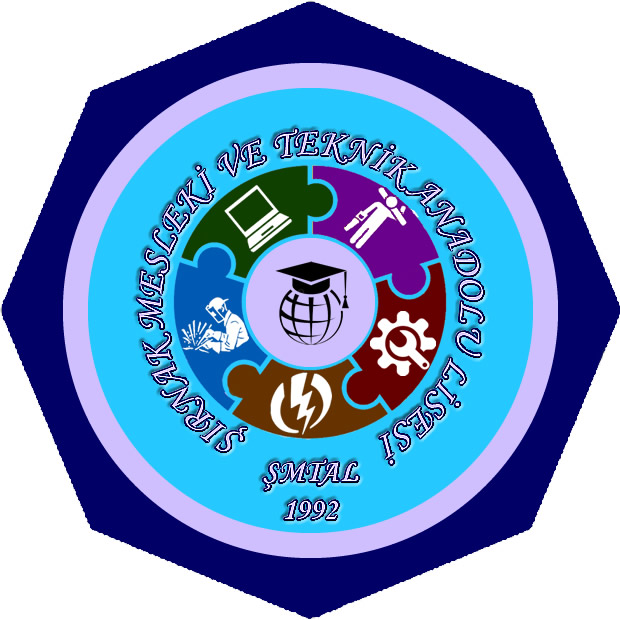 1.BÖLÜM*OKULA AİT GENEL BİLGİLERŞIRNAK MESLEKİ VE TEKNİK ANADOLU LİSESİ BRİFİNG DOSYASI 2017/2018*OKUL/KURUM FOTOĞRAFLARIOKUL ANABİNA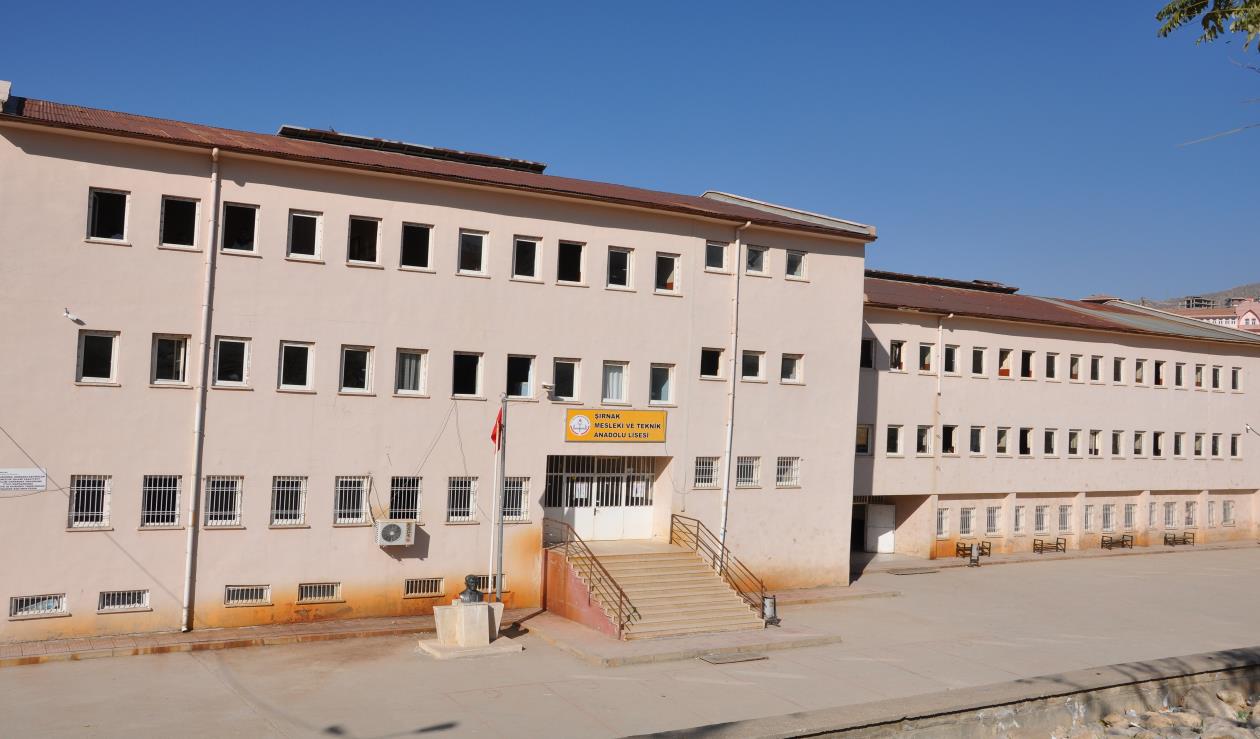 ATÖLYE BİNASI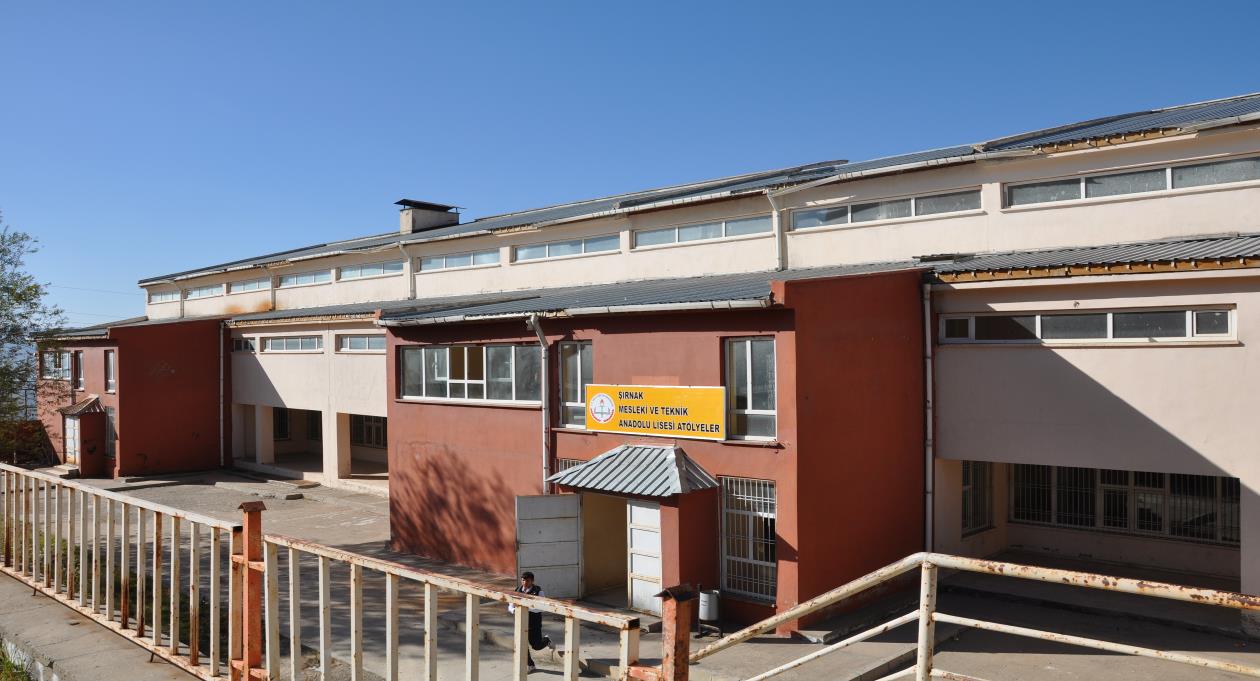 *OKULUMUZA BAĞLI 10 DAİRELİ LOJMAN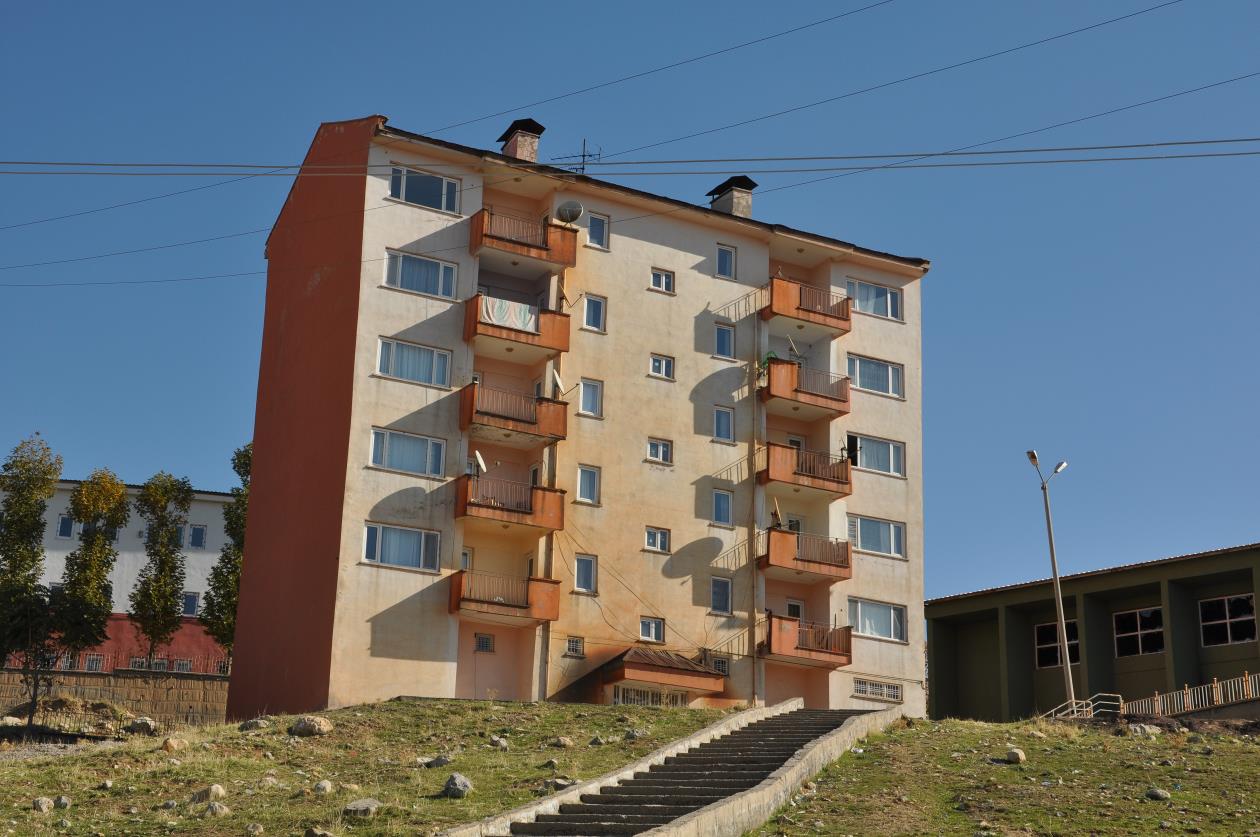 OKULUMUZA BAĞLI ERKEK ÖĞRENCİ YURDU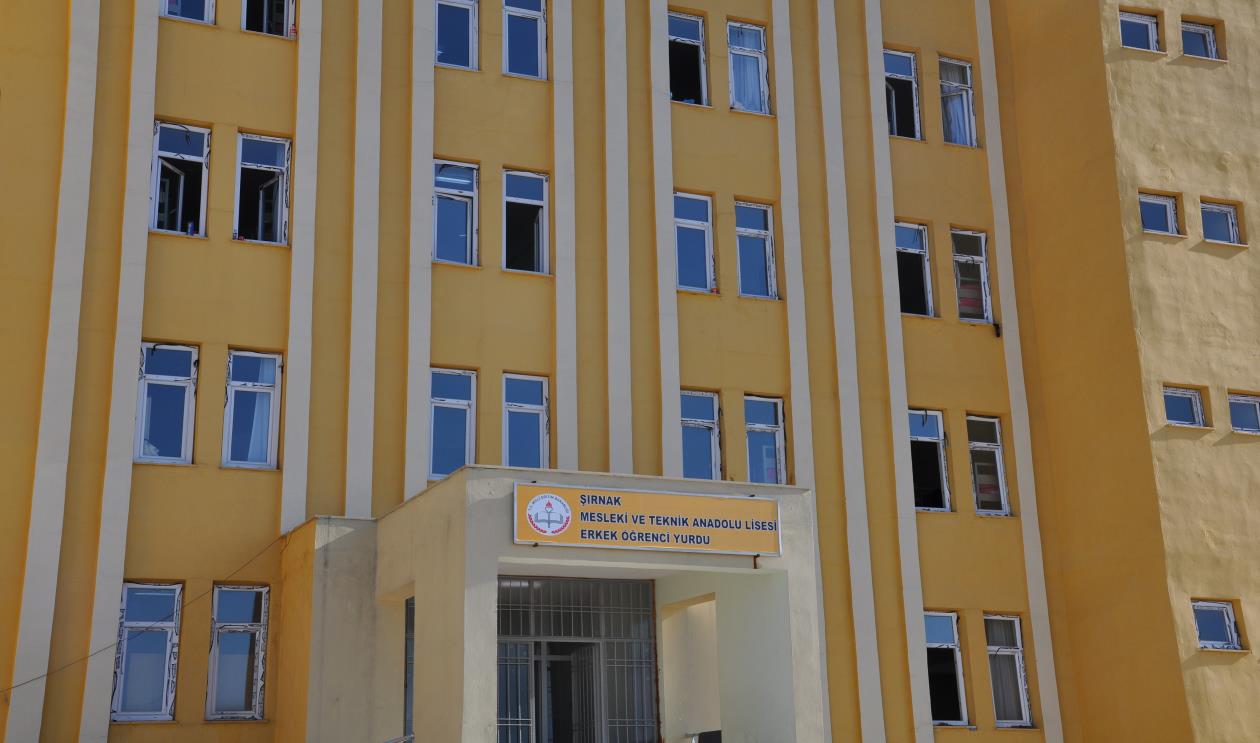 *OKULUN MİSYONUGeleceği tahmin etmek değil, onun için çalışmaktır önemli olan. Ne yapıyoruz; aldıkları eğitimle sadece mesleki değil aynı zamanda kültür dersleri ile bilgili, Atatürk ilkelerine bağlı, vatan ve millet sevgileri gelişmiş, öğütle değil, yaşama ve tecrübe ile öğrenen, aile kavramının önemine inanan, milli ve değerlere saygılı, yarın bugündür diyen geleceğe güvenle bakan, üretken, çağdaş, yeniliklere açık ve gerçekçi gençler yetiştiriyoruz.*OKULUN VİZYONUTürk milli eğitim amaçları doğrultusunda işini bilen, teknolojiyi tanıyan, dünyayı tanıyan, geleceği görebilen, yarının dünyasına hazır, bilgisine ve becerisine güvenen, teknolojinin  insan yaşamı için önemli olduğuna inanan, global toplum anlayışını kabul etmiş teknoloji ve bilim ışığında meslek sahibi insanlar yetiştirmek.*OKULUN AMACIMesleki eğitimde öğrencileri alanlarında en iyi şekilde yetiştirerek ülke ekonomisini kalkındıracak ve kendi işini kuracak temel alt yapısını oluşturan eğitim donanımı ile sektörlerinin ihtiyaç duyduğu nitelikli elemanları yetiştirmek, aynı zamanda yükseköğretime öğrenci hazırlamaktır.*OKULUN TARİHÇESİ1992 yılında merkez Orhan Uysal İlköğretim Okulu hizmet binasında elektrik bölümü ile eğitim ve öğretime başlayan okulumuz daha sonra sırasıyla bilgisayar, motor, mobilya ve metal bölümleri açılarak bölüm sayısı 5 bölüme çıkartılmıştır. Bünyemizde sınavla öğrenci alan Anadolu Meslek Lisesi elektrik ve bilgisayar bölümünde öğrenci bulunmaktadır. Şuan itibariyleElektrik –Elektronik Teknolojisi Alanında: 1)Güvenlik sitemleri 2) Elektrik 3) Görüntü ve ses sistemleri tesisatları ve pano montörlüğü 4) Elektrikli ev aletleri dalları mevcuttur. Bilişim Teknolojileri Alanında: 1) Veri tabanı programcılığı 2) Web programcılığı dalları mevcuttur. ŞIRNAK MESLEKİ VE TEKNİK ANADOLU LİSESİ BRİFİNG DOSYASI 2017/2018Mobilya Ve İç Mekan Tasarımı Alanında: Mobilya imalatı dalıMotorlu Araçlar Teknolojisi Alanında: Otomotiv elektro-mekanik dalı mevcuttur.Metal Teknolojileri Alanında: Metal doğrama dalı mevcuttur.Bünyemizde 180 kapasiteli erkek öğrenci yurdu ( erkek öğrenci yurdunun hizmet binasının mülkiyeti Bitlis Vakıflar Bölge Müdürlüğü’ne ait olup kullanma hakkı Milli Eğitim Bakanlığı’na verilmiştir.)  ve okulumuz bahçesine 220 öğrenci kapasiteli kız yurdu (pansiyonu) bulunmaktadır. Bu pansiyon bakanlığımız tarafından okulumuza bağlanmıştır. 2014-2015 eğitim ve öğretim yılında okulumuz bahçesinde bulunan kız öğrenci yurdu Milli Eğitim Müdürlüğü onayı ile erkek öğrenci yurduna dönüştürülmüştür. Bu pansiyon 2015 şubat ayı itibariyle Şırnak Sağlık Meslek Lisesi’ne devredilmiştir gerek merkezi sınavla ve gerekse mahalli sınavla öğrenci alınmaktadır.ŞIRNAK MESLEKİ VE TEKNİK ANADOLU LİSESİ BRİFİNG DOSYASI 2017/20182.BÖLÜMOKUL/KURUM BİNA DURUMUOKUL/ KURUM YÖNETİCİ DURUMUOKUL PERSONEL DURUMU(Sınıfsal)OKUL ÖĞRETMEN DURUMU(Branş)OKUL ÖĞRETMEN DURUMU(Kişi Listesi)PANSİYON DURUMUTAŞIMALI EĞİTİM DURUMUOKUL TÜRLERİOKUL TÜRLERİ ALTINDAKİ ALAN VE DALLARSINIFLARA GÖRE ÖĞRENCİ SAYILARILİSANSLI SPORCU BİLGİLERİKÜTÜPHANEDEKİ KİTAP SAYISIOKUTULAN YABANCI DİLLERŞIRNAK MESLEKİ VE TEKNİK ANADOLU LİSESİ BRİFİNG DOSYASI 2017/2018OKUL/KURUM BİNA DURUMULaboratuvar ve Araç Gereç Durumu: 1 Laboratuvar(Kimya)Araç-Gereç Yeterli DeğilAtölye Durumu: 6 AtölyeDepo-Ambar-Arşiv: 1 Depo ,2 Ambar,1 ArşivSpor Salonu: Yokİdari Oda:1 Müdür,1 Müdür Baş Yardımcısı,2 Müdür Yardımcısı,1 Rehberlik,1 Öğretmenler Odası             Sosyal faaliyetler için ayrılmış yer: Basketbol SahasıBilgisayar sınıfı: 3Okul Bahçesi durumu: VarŞIRNAK MESLEKİ VE TEKNİK ANADOLU LİSESİ BRİFİNG DOSYASI 2017/2018OKUL/ KURUM YÖNETİCİ DURUMUŞIRNAK MESLEKİ VE TEKNİK ANADOLU LİSESİ BRİFİNG DOSYASI 2018/2019OKUL PERSONEL DURUMU (SINIFSAL)Toplam: Kurumun Mebbis Kayıtlarındaki toplam personel sayısı ile kadrolu çalışmayan diğer tüm çalışanların toplamıdır.ŞIRNAK MESLEKİ VE TEKNİK ANADOLU LİSESİ BRİFİNG DOSYASI 2018/2019OKUL ÖĞRETMEN DURUMU (SINIFSAL)TOPLAM: Kurumun Mebbis kayıtlarındaki toplam kadrolu öğretmen sayısıdır.ŞIRNAK MESLEKİ VE TEKNİK ANADOLU LİSESİ BRİFİNG DOSYASI 2018/2019OKUL ÖĞRETMEN DURUMU (KİŞİ LİSTESİ)PANSİYON DURUMUNOT: İL MİLLİ EĞİTİM MÜDÜRLÜĞÜMÜZÜN ONAYI İLE KIZ YURDU ERKEK ÖĞRENCİ YURDUNA DÖNÜŞTÜRÜLMÜŞTÜR.ŞIRNAK MESLEKİ VE TEKNİK ANADOLU LİSESİ BRİFİNG DOSYASI 2018/2019TAŞIMALI EĞİTİM DURUMUHALK EĞİTİM AÇILAN KURS SAYISI: 1KATILAN ÖĞRENCİ SAYISI: 20AÇILAN KURS TÜRÜ: YÜKSEKÖĞRETİME GEÇİŞ SINAVI (YGS)OKUL TÜRLERİ*ANADOLU TEKNİK LİSESİ*ANADOLU MESLEK LİSESİŞIRNAK MESLEKİ VE TEKNİK ANADOLU LİSESİ BRİFİNG DOSYASI 2018/2019OKUL TÜRLERİ ALTINDAKİ ALAN VE DALLARŞIRNAK MESLEKİ VE TEKNİK ANADOLU LİSESİ BRİFİNG DOSYASI 2018/2019T.C.ŞIRNAK VALİLİĞİŞırnak Mesleki ve Teknik Anadolu Lisesi MüdürlüğüSINIFLARA GÖRE ÖĞRENCİ SAYILARIŞIRNAK MESLEKİ VE TEKNİK ANADOLU LİSESİ BRİFİNG DOSYASI 2018/2019T.C. ŞIRNAK VALİLİĞİŞırnak Mesleki ve Teknik Anadolu Lisesi MüdürlüğüLİSANSLI SPORCU BİLGİLERİKÜTÜPHANEDEKİ KİTAP SAYISI	: 200OKULDA OKUTULAN YABANCI DİL 		: İNGİLİZCEŞIRNAK MESLEKİ VE TEKNİK ANADOLU LİSESİ BRİFİNG DOSYASI 2018/20193.BÖLÜM*OKUL GENEL BAŞARILARIOKULUN BİNA BİLGİLERİ* OKULUN BİNA KULLANIM BİLGİLERİFİZİKİ YAPI İLE İLGİLİ SORUNLAROKULUN KENDİ İMKÂNLARI İLEÇÖZEMEYECEĞİ SORUNLARIÇÖZÜM ÖNERİLERİÇÖZÜMLER KONUSUNDA ÜST MAKAMLARLA VE DİĞER KURUMLARLA YAPILAN/YAPILACAK İŞBİRLİĞİŞIRNAK MESLEKİ VE TEKNİK ANADOLU LİSESİ BRİFİNG DOSYASI 2018/2019OKUL GENEL BAŞARILARIPROJELER(Yarışmalar, TÜBİTAK, vb.)DİKA: Şırnak Mesleki ve Teknik Anadolu Lisesi Ve Şırnak Mem Ar-Ge Bölümü Arasında ‘’Hep Meslek Tam Destek ‘’ Adlı Proje Gerçekleştirildi.PROTOKOL:11.sınıf motor bölümü öğrencilerinin uygulamalı eğitimi işletmede almaları için Doğusan Otomotiv(Volkswagen yetkili servisi) ile protokol imzalandı.SPORTİF BAŞARILAR (Yarışmalar)Ozan kabul atletizm dalında 100 ve 200m. de Şırnak il 1.siEylem Coşkun atletizm dalında 100 m. de Şırnak il 3.sü ve 200 m. il 2.siHarun Algül halter dalında Türkiye 3.süHarun Algül, Vedat Yasugey, Abdullah Kartal, Sinan Bektaş Şırnak il 1.liği kazanmıştır.KÜLTÜREL BAŞARILAR (Sosyal Etkinlikler)Meslek Lisesi Ailelerle Buluşuyor projesi yürütülmektedir.Şırnak’ta bulunan bir Anaokuluna öğrencilerle birlikte ağaç dikimi gerçekleştirildi.Her ay ihtiyaç sahibi öğrenciye kurul kararı ile maddi yardım ve kırtasiye malzemesi yardımı yapıldı.OKULUN BAŞARI DURUMUŞIRNAK MESLEKİ VE TEKNİK ANADOLU LİSESİ BRİFİNG DOSYASI 2018/2019FİZİKİ YAPI İLE İLGİLİ SORUNLARONARIM MODÜLÜNE GİRİŞİ YAPILAN TADİLAT VE YAPIM İŞLERİ:Okula ait spor salonunun yenilenmesi, tadilat, zemin değişimi, giyinme kabinleri, duş ve tuvaletlerin değişimiSpor salonu kapı ve pencerelerinin değişimi, Okul içinde bazı yerlerde oluşan çatlakların onarımı,Spor salonu aydınlatma ve boya işlemleri, su tesisatının yenilenmesiDış cephe boya işlemleriOkul bahçe kapılarının yenilenmesi Okul giriş ve atölye binasına iniş-çıkış merdivenlerinin İş Sağlığı ve Güvenliğine uyumlu olarak tadilatının yapımı ve onarımıOkul bahçesine beton dökülmesi yoluyla zemin düzeltme işlemleriAtölye tuvaletlerinin bakım-onarımıŞIRNAK MESLEKİ VE TEKNİK ANADOLU LİSESİ BRİFİNG DOSYASI 2018/2019OKULUN KENDİ İMKÂNLARI İLE ÇÖZEMEYECEĞİ SORUNLARIHizmetli İhtiyacıOkulun küçük ve büyük onarım ihtiyacı3-Okulun fiziki yapısı diğer sermaye çalışmalarına uygun hale getirilmesi  ihtiyacı (malzeme temini vb.)4-Okul idari, atölye ve lojmanlarının boya badana ihtiyacı vardır.5- Atölyelerde kullanılmak üzere demirbaş eşya ihtiyacıÇÖZÜMLER KONUSUNDA ÜST MAKAMLARLA VE DİĞER KURUMLARLA YAPILAN/YAPILACAK İŞBİRLİĞİHizmetli talebinde bulunulduMebbis üzerinden onarım başvuruları yapıldıÖdenek gelmesi durumunda ihtiyaç giderilecektir.Bakanlığımızın ilgili birimlerinden istenilmiştir.ŞIRNAK MESLEKİ VE TEKNİK ANADOLU LİSESİ BRİFİNG DOSYASI 2018/2019OKUL /KURUM ADIŞIRNAK MESLEKİ VE TEKNİK ANADOLU LİSESİ MÜDÜRLÜĞÜOKUL /KURUM MÜDÜRÜERDOĞAN YARAŞMÜDÜR BAŞ YARD.HASAN TURGUTMÜDÜR YARDIMCILARIMUSTAFA BAYDARMÜDÜR YARDIMCILARIM.FATİH ERGİNMÜDÜR YARDIMCILARIRIDVAN YAŞARMÜDÜR YARDIMCILARIARZU KÜLTÜRMÜDÜR YARDIMCILARIYEŞİM BİRCANOKUL-AİLE BİRLİĞİ BAŞKANINESİM İLÇİOKUL /KURUM ADRESİGÜNDOĞDU MAH.21 .SOK.NO:46 73000 ŞIRNAK/MERKEZOKUL TELEFONU04862163557 - 04862163558FAKS04862163558E-POSTA ADRESİ278094@meb.k12.trWEB ADRESİwww.sirnakmtal.meb.k12.trVERGİ NUMARASI8110347293ÖĞRETİM ŞEKLİNORMAL ÖĞRETİMHİZMETE GİRİŞ TARİHİ2006YÜZÖLÇÜMÜ15000 m2ISINMA DURUMUKALORİFERVARSA KARDEŞ OKULU/KURUMUYOKFİZİKİ MEKÂNSAYISIDURUMUDERSLİK 16KULLANILAN DERSLİK 16DERSLİK OLMADIGI HALDE DERSLİK OLARAK KULLANILAN BÖLÜM SAYISI13ANASINIFI OLARAK KULLANILAN DERSLİK SAYISI0İDARİ ODA 5KÜTÜPHANE0LABORATUAR (LABARATUAR)1BİLGİSAYAR LABORATUARI 3KONFERANS SALONU 1SPOR SALONU 0ATÖLYE 6KANTİN /KOOPERATİF1LOJMAN110 DAİRELİYATAKHANE (KOĞUŞ)52YATAKHANE SAYISI(ODA)4YATAK KAPASİTESİ260YEMEKHANE1DEPO1ARŞİV1SPOR ODASI1GÖREVBRANŞSAYIKADROLUGÖREVLENDİRMETOPLAMOKUL/KURUM MÜDÜRÜRehberlik1HAYIREVET1MÜDÜR BAŞYARDIMCISIBilişim Tek.1HAYIREVET1MÜDÜR YARDIMCISIKimya 1EVETHAYIR5MÜDÜR YARDIMCISIElektrik-Elektronik Tek.1HAYIREVET5MÜDÜR YARDIMCISIRehberlik1EVETHAYIR5MÜDÜR YARDIMCISIBilişim Tek.1HAYIREVET5MÜDÜR YARDIMCISIEdebiyat1HAYIREVET5YÖNETİCİ ADI SOYADIBIRANŞIKADRO DURUMUERDOĞAN YARAŞMüdürVEKÂLETEN GÖRV.HASAN TURGUTMüdür BaşyardımcısıGÖREVLENDİRMEMUSTAFA BAYDARMüdür YardımcısıKADROLU(PANSİYON)RIDVAN YAŞARMüdür YardımcısıKADROLUM.FATİH ERGİNMüdür YardımcısıGÖREVLENDİRMEARZU KÜLTÜRMüdür YardımcısıGÖREVLENDİRMEYEŞİM BİRCANMüdür YardımcısıGÖREVLENDİRMESINIFIERKEKKADINTOPLAMİDARECİLER527MESLEK DERSİÖĞRETMENLERİ13316KÜLTÜR DERSLERİÖĞRETMENLERİ111425TEKNİSYEN1-1MEMUR-V.H.K.İ.1-1ÜCRETLİ ÖĞRETMEN123REHBER ÖĞRETMEN112ÖZEL GÜVENLİK5-5HİZMETLİ (Kadrolu)3-3HİZMETLİ (Okul AileBirliği)-11HİZMETLİ (Ödenek)Ders Doldurma GörevliÖğretmen---Görevli Öğretmen549TOPLAM472774BRANŞERKEKKADINTOPLAMBEDEN EĞİTİMİ123BİLİŞİM TEKNOLOJİLERİ325BİYOLOJİ-11COĞRAFYA-11ÇOCUK GELİŞİMİ VE EĞİTİMİ---DİN KÜLTÜRÜ VE AHLAK BİLGİSİ213TÜRK DİLİ VE EDEBİYATI-66FELSEFE-11FİZİK1-1ELEKTRİK VE ELEKTRONİK516MOBİLYA VE İÇ MEKAN TASARIMI3-3METAL TEKNOLOJİSİ2-2İNGİLİZCE-22KİMYA/KİMYA TEKNOLOJİSİ1-1MATEMATİK314MÜZİK---REHBERLİK112TARİH2-2TEKSTİL TEKNOLOJİSİ/TRİKOTAJ---YİYECEK İÇECEK HİZMETLERİ---TOPLAM241943ÖĞRETMEN ADI SOYADIBRANŞKADRO DURUMUPELİN DAVİRBeden EğitimiKadrolu ÖğretmenERMAN KURANBeden EğitimiSözleşmeli ÖğretmenÖZLEM BÜYÜKATARBeden EğitimiSözleşmeli ÖğretmenYEŞİM BİRCANBilişim TeknolojileriKadrolu ÖğretmenHASAN TURGUTBilişim TeknolojileriKadrolu ÖğretmenALİ ERENBilişim TeknolojileriSözleşmeli ÖğretmenCENK FİDANBilişim TeknolojileriSözleşmeli ÖğretmenGÜLESER AYVALIBilişim TeknolojileriSözleşmeli ÖğretmenNURCAN KIRMIZIGÜLCoğrafyaSözleşmeli ÖğretmenYUSUF DARTAYDin Kültürü ve Ahlak BilgisiSözleşmeli ÖğretmenNECMETTİN İNALDin Kültürü ve Ahlak BilgisiSözleşmeli ÖğretmenCENK SARIElektrik-Elektronik Tek./ElektronikSözleşmeli ÖğretmenEKREM DOĞANElektrik-Elektronik Tek./ElektrikSözleşmeli ÖğretmenGÜLBAHAR ASLANElektrik-Elektronik Tek./ElektrikSözleşmeli ÖğretmenİLKAY ÇAKIRElektrik-Elektronik Tek./ElektronikSözleşmeli ÖğretmenMEHMET FATİH ERGİNElektrik-Elektronik Tek./ElektrikSözleşmeli ÖğretmenSERKAN SARGINElektrik-Elektronik Tek./ElektronikSözleşmeli ÖğretmenGÜLBAHAR ATUĞFelsefeSözleşmeli ÖğretmenTARIK ATALAYFizikSözleşmeli ÖğretmenARZU AKPINAR ÖZLÜKİngilizceKadrolu ÖğretmenEBRU İFKAN SARIKAYAİngilizceSözleşmeli ÖğretmenGÖZDE SEVERİngilizceSöz.Öğretmen/GörevlendirmeSELMA AKDENİZKimyaSözleşmeli ÖğretmenMUSTAFA BAYDAR	KimyaKadrolu ÖğretmenÜMİT ALTUNDAŞMatematikKadrolu ÖğretmenHARUN SAKAMatematikSözleşmeli ÖğretmenMEHMET EMİN ALKMatematikSözleşmeli ÖğretmenİSMET SİNAN BAYRAKLIMetal TeknolojisiKadrolu ÖğretmenMUHAMMED ÖZENMetal TeknolojisiSözleşmeli ÖğretmenALİ YANIKMobilya ve İç Mekân TasarımıKadrolu ÖğretmenFERİT KAYAKESERMobilya ve İç Mekân TasarımıSözleşmeli ÖğretmenMEHMET SIDDIK KAPLANMobilya ve İç Mekân TasarımıSözleşmeli ÖğretmenDENİZ DEMİRKAYAMotorlu Araçlar TeknolojisiKadrolu ÖğretmenMESUT ÖZLÜKMotorlu Araçlar Teknolojisi  Kadrolu ÖğretmenSAVAŞ DOĞU SAYMAZMotorlu Araçlar TeknolojisiSözleşmeli ÖğretmenEMETİ YELDA AKINRehberlik ve Danışma Kadrolu ÖğretmenRIDVAN YAŞARRehberlik ve DanışmaKadrolu ÖğretmenSELMAN CEMORehberlik ve DanışmaSözleşmeli ÖğretmenHAMZA TATARTarihKadrolu ÖğretmenFATİH	ÖZCANTarihSözleşmeli ÖğretmenHASAN ÇAKIRTarihSözleşmeli ÖğretmenGÜLHAN BARAN YÜKSELTürk Dili ve EdebiyatıSözleşmeli ÖğretmenRUKİYE BETÜL KAVAKTürk Dili ve EdebiyatıKadrolu ÖğretmenYILKIZERKEKTOPLAM2010 - 201101801802011 - 201201801802012 - 201301801802013 - 20141971803752014 - 201501451452015 - 201601481482016 - 201701701702017 - 201801911912018 - 20190221221YILKIZERKEKTOPLAMGELDİĞİ YERLEŞİM YERİ2012 - 201304040MERKEZ KÖYLER2013 - 201405353MERKEZ KÖYLER2014 - 201506262MERKEZ KÖYLER2015-20160130130MERKEZ KÖYLER2016-20170123123MERKEZ KÖYLER2017-20180139139MERKEZ KÖYLER2018-20190151151MERKEZ KÖYLERTÜR ADIALAN ADI          DAL ADIANADOLU TEKNİK PROGRAMIElektrik-Elektronik TeknolojisiElektrik Tesisatları Ve Pano MontörlüğüANADOLU TEKNİK PROGRAMIBilişim TeknolojileriWeb ProgramcılığıANADOLU MESLEK PROGRAMIElektrik-Elektronik TeknolojisiElektrik Tesisatları Ve Pano MontörlüğüElektrikli Ev Aletleri Teknik ServisiANADOLU MESLEK PROGRAMIBilişim TeknolojileriWeb ProgramcılığıANADOLU MESLEK PROGRAMIMetal TeknolojisiMetal DoğramaANADOLU MESLEK PROGRAMIMobilya Ve İç Mekan Tasarımıİç Mekan Ve Mobilya TeknolojisiANADOLU MESLEK PROGRAMIMotorlu Araçlar TeknolojisiOtomotiv ElektromekanikSınıf Seviyesi/ Okuldaki Türler9.SınıfŞube/ ÖğrenciSayısı10.SınıfŞube/ ÖğrenciSayısı11.SınıfŞube/ ÖğrenciSayısı12.SınıfŞube/ ÖğrenciSayısıToplam Şube ve ÖğrenciSayısıANADOLU TEKNİK PROGRAMI1/ 141/8-2/224/44ANADOLU MESLEK PROGRAMI9/14213/9013/7810/6245/372TOPLAM156987884416SıraSpor BranşıLisanslı Öğrenci SayısıErkekKızToplam1FUTSAL1010-102FUTBOL1818-183VOLEYBOL1414-144ATLETİZM1688165HALTER33-36MASA TENİSİ44-4GENEL TOPLAMGENEL TOPLAMGENEL TOPLAM65ÜNİVERSİTEYE YERLEŞME SAYI VE ORANLARIÜNİVERSİTEYE YERLEŞME SAYI VE ORANLARIÜNİVERSİTEYE YERLEŞME SAYI VE ORANLARIÜNİVERSİTEYE YERLEŞME SAYI VE ORANLARIYılSınava Giren SayısıYerleşen(Sınavlı Ve Sınavsız ) SayısıYerleşme Oranı2009  -  201013672% 532010 - 201113923% 162011 - 201210952% 482012 - 20139446% 492013 - 201412073% 612015 - 201610377% 752016 - 20178638% 442017 - 201883% 38